Директору  МОУИшненская СОШСоколовой Ю.А.                                                                                                   ____________________________________                                                                                                                                                                                      ФИО родителя (законного представителя)проживающей (его)  по адресу: ________                                                                                                                 ____________________________________ 	по пропискеЗАЯВЛЕНИЕПрошу предоставить моей (му) дочери (сыну) ______________________________________________,  обучающейся (щемуся) _______ класса,социальную услугу по обеспечениюбесплатным  одноразовымпитанием в дни учебных занятий по категории (выбрать из списка соответствующую):бесплатным  двухразовым питанием в дни учебных занятий по категории (выбрать из списка соответствующую):Подтверждая отношение моего ребенка к льготной категории, представляю  следующие документы: ____________________________________________________________________________________________                                                                                                                                  ___________________________	                                                                                                                                     дата                    подписьДиректору  МОУИшненская СОШСоколовой Ю.А.                                                                                                   ____________________________________                                                                                                                                                                                      ФИО родителя (законного представителя)проживающей (его)  по адресу: ________                                                                                                                 ____________________________________ 	по пропискеЗАЯВЛЕНИЕПрошу предоставить моей (му) дочери (сыну) ______________________________________________,  обучающейся (щемуся) _______ класса,социальную услугу по обеспечениюбесплатным  одноразовым питаниемв дни учебных занятий по категории(выбрать из списка соответствующую):бесплатным  двухразовым питаниемв дни учебных занятий по категории(выбрать из списка соответствующую):       Подтверждая отношение моего ребенка к льготной категории, представляю  следующие документы:        ___________________________________________________________________________________________                                                                                                                                  ___________________________	                                                                                                                                     дата                    подписьДаю согласие на использование, обработку и хранение моих персональных данных, персональных данных моего ребенка  на период предоставления мер социальной поддержки (бесплатное питание).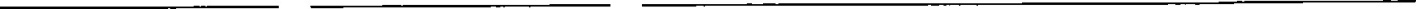 	(дата)	(подпись)	(расшифровка подписи)Даю согласие на использование, обработку и хранение моих персональных данных, персональных данных моего ребенка  на период предоставления мер социальной поддержки (бесплатное питание).	(дата)	(подпись)	(расшифровка подписи)Директору  МОУ Ишненской СОШКлюевой Н.В.                                                                                                   ____________________________________ФИО родителя (законного представителя)проживающей (его)  по адресу: ________                                                                                                                 ____________________________________ 	по паспорту     ЗАЯВЛЕНИЕПрошу предоставить моей (му) дочери (сыну) _____________________________________________________,  обучающейся (щемуся) _______ класса, услугу по обеспечению   одноразовым питанием за частичную плату в дни учебных занятий. Стоимость питания (комплексный обед) составляет 75 рублей. Компенсация  из регионального бюджета – 10 рублей.                                                                                                                                                 _____________________                                                                                                                          дата                    подписьДиректору  МОУ Ишненской СОШКлюевой Н.В.                                                                                                   ____________________________________ФИО родителя (законного представителя)проживающей (его)  по адресу: ________                                                                                                                 ____________________________________ 	по паспорту     ЗАЯВЛЕНИЕПрошу предоставить моей (му) дочери (сыну) _____________________________________________________,  обучающейся (щемуся) _______ класса,  услугу по обеспечению    одноразовым питанием за частичную плату в дни учебных занятий. Стоимость питания (комплексный обед) составляет 75 рублей. Компенсация  из регионального бюджета – 10 рублей.                                                                                                                                                 _____________________                                                                                                                          дата                    подписьДиректору  МОУ Ишненской СОШКлюевой Н.В.                                                                                                   ____________________________________ФИО родителя (законного представителя)проживающей (его)  по адресу: ________                                                                                                                 ____________________________________ 	по паспорту     ЗАЯВЛЕНИЕПрошу предоставить моей (му) дочери (сыну) _____________________________________________________,  обучающейся (щемуся) _______ класса,  услугу по обеспечению    одноразовым питанием за частичную плату в дни учебных занятий. Стоимость питания (комплексный обед) составляет 75 рублей. Компенсация  из регионального бюджета – 10 рублей.                                                                                                                                                 _____________________                                                                                                                          дата                    подписьРебенок из малоимущей семьи. Назначено ежемесячное пособие на ребенка (справка органа соцзащиты или указать, на кого из родителей оформлена выплата) ______________________________________________Ребенок- инвалид (справка, подтверждающая факт установления инвалидности);Опекаемый без получения пособия (справка органов опеки и попечительства);Состоящий на учете в противотуберкулезном диспансере (медицинская справка);Ребенок из многодетной семьи, не имеющей статуса малоимущей (копия удостоверения  многодетной семьи);Обучающийся по программам начального общего образования.Ребенок с ограниченными возможностями здоровья (заключение ПМПК);Ребенок из многодетной семьи,  имеющей статус малоимущей. В текущем году назначена единовременная выплата к началу учебного года (копия удостоверения  многодетной семьи, справка органа соцзащиты или указать, на кого из родителей оформлена выплата)___________________________________________________Ребенок из многодетной семьи,  имеющей статус малоимущей. В текущем году назначена единовременная выплата к началу учебного года (копия удостоверения  многодетной семьи, справка органа соцзащиты или указать, на кого из родителей оформлена выплата)___________________________________________________Ребенок из многодетной семьи,  имеющей статус малоимущей. В текущем году назначена единовременная выплата к началу учебного года (копия удостоверения  многодетной семьи, справка органа соцзащиты или указать, на кого из родителей оформлена выплата)___________________________________________________Ребенок из малоимущей семьи. Назначено ежемесячное пособие на ребенка (справка органа соцзащиты или указать, на кого из родителей оформлена выплата) ______________________________________________Ребенок- инвалид (справка, подтверждающая факт установления инвалидности);Опекаемый без получения пособия (справка органов опеки и попечительства);Состоящий на учете в противотуберкулезном диспансере (медицинская справка);Ребенок из многодетной семьи, не имеющей статуса малоимущей (копия удостоверения  многодетной семьи);Обучающийся по программам начального общего образования.Ребенок с ограниченными возможностями здоровья (заключение ПМПК);Ребенок из многодетной семьи,  имеющей статусмалоимущей. В текущем году назначена единовременная выплата к началу учебного года (копия удостоверения  многодетной семьи, справка органа соцзащиты или указать, на кого из родителей оформлена выплата)___________________________________________________Ребенок из многодетной семьи,  имеющей статусмалоимущей. В текущем году назначена единовременная выплата к началу учебного года (копия удостоверения  многодетной семьи, справка органа соцзащиты или указать, на кого из родителей оформлена выплата)___________________________________________________Ребенок из многодетной семьи,  имеющей статусмалоимущей. В текущем году назначена единовременная выплата к началу учебного года (копия удостоверения  многодетной семьи, справка органа соцзащиты или указать, на кого из родителей оформлена выплата)___________________________________________________